У  К  Р А  Ї  Н  А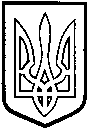 ТОМАШПІЛЬСЬКА РАЙОННА РАДАВ І Н Н И Ц Ь К О Ї  О Б Л А С Т ІРІШЕННЯ №558від 25 грудня 2014 року					       34 сесія 6 скликанняПро затвердження технічної документації по нормативній грошовій оцінці земельної ділянки, що надається на умовах оренди ПрАТ «Продовольча компанія «Поділля» для ведення товарного сільськогосподарського виробництва, за межами населеного пункту с.Нетребівка (вулиця Шевченка, 61),на території Нетребівської сільської ради Томашпільського району, Вінницької області Відповідно до частини 2 статті 43 Закону України «Про місцеве самоврядування в Україні», статей 13, 23 Закону України «Про оцінку земель», керуючись статтями 10, 67, 124, 186 та пунктом 12 розділу Х «Перехідні положення» Земельного кодексу України, статтями 5, 21 Закону України «Про оренду землі», розглянувши представлену відділом Держземагентства у Томашпільському районі технічну документацію по нормативній грошовій оцінці земельної ділянки, що надається на умовах оренди ПрАТ «Продовольча компанія «Поділля» для ведення товарного сільськогосподарського виробництва, за межами населеного пункту с.Нетребівка (вулиця Шевченка, 61), на території Нетребівської сільської ради Томашпільського району, Вінницької області, виготовлену ТОВ «Віатерра», на підставі висновку постійної комісії районної ради з питань агропромислового комплексу, регулювання земельних ресурсів, реформування земельних відносин, розвитку особистих підсобних господарств, районна рада ВИРІШИЛА:1. Затвердити технічну документацію по нормативній грошовій оцінці земельної ділянки, що надається на умовах оренди ПрАТ «Продовольча компанія «Поділля» для ведення товарного сільськогосподарського виробництва, за межами населеного пункту с.Нетребівка (вулиця Шевченка, 61), на території Нетребівської сільської ради Томашпільського району, Вінницької області загальною площею 0,5709 га. з визначеною нормативною грошовою оцінкою, що складає в цілому 128 415 грн. 00 коп. (сто двадцять вісім тисяч чотириста п'ятнадцять гривень, 00 коп.) виготовлену ТОВ «Віатерра» інв.№71/3 від 07.11.2014 р.2. Контроль за виконанням даного рішення покласти на постійну комісію районної ради з питань агропромислового комплексу, регулювання земельних ресурсів, реформування земельних відносин, розвитку особистих підсобних господарств (Загроцький М.Й.).Голова районної ради					Л.Нароган